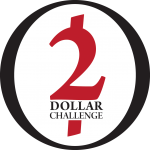 Email – Follow UpSubject: 	Two Dollar Challenge Follow UpContent:Hey Everyone.  I hope you had a restful weekend.  I am still enjoying my post-TDC-hyper-appreciative-Zen-zone.  A few things:1. TDC needs your feedback:Please follow the link below to a TDC Follow-Up-Survey.  TDC is asking for your feedback in order to improve and measure its impact.  We would appreciate your reply by April 15.https://docs.google.com/spreadsheet/viewform?fromEmail=true&formkey=dFJoWG00TlVMbVFqdUNIcHJfd3Y0YXc6MA2. We have your Leftovers: Are you still in search of your belongings? If so, we moved anything that was left unclaimed in the shelter to [location].3. Media: If you have pictures, video, or recordings during the week, please send copies to me. We would like to put together all of the media from the experience and post it on our homepage and social media channels.4. Fundraising: We raised about $___ over the week. Great work!5. Contests:Don’t forget the Two Dollar Challenge contest for best blog post, video, and most money raised!5. Finally, become a Fan of TDC: http://www.facebook.com/twodollarchallengeA lot of points, I know.  #1 is the most important.  Thanks for taking a week out of your life (and a busy academic schedule) to explore some of the most important questions in economic development (why we are involved and what is our role).Thanks so much. [Your Name]